#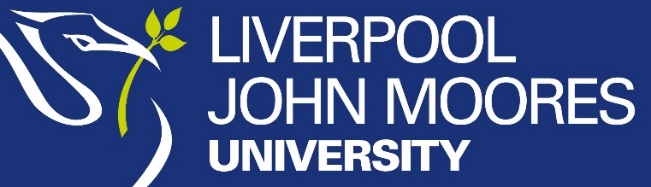 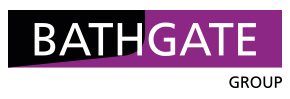 Registration for Start-up Support from LJMU Centre for EntrepreneurshipThe purpose of this form is to Get details of your startup support needs Start the process of helping you reach your goalsThere are no right or wrong answers so please just try as best as you can to answer each section. Section 1 – About You* The support we offer is primarily for Start-ups based in Merseyside. Current students living outside Merseyside can still access our support.Section 2 – About Your Business Data Protection and Privacy: The Centre for Entrepreneurship operates under the LJMU GDPR policy which can be found here: https://www.ljmu.ac.uk/about-us/data-protectionNameStudent NumberPreferred contact emailMobileTwitter / Instagram handlesProgramme of StudyYear of GraduationAre you an international student (Tier 4)? Y / N How did you hear about us?Where in the UK will you start your business? * Brief outline of your startup idea (Keep it concise and explain it to us in less than 100 words!):  Brief outline of your startup idea (Keep it concise and explain it to us in less than 100 words!): Stage of development (tick all that apply) An idea I am exploring  An idea – some research completed An idea – have talked to customers  Something I’m doing in a module My dissertation / thesis Close to start-up  Already trading Other (please explain)Please check one of the choices in each column below to describe your business model:Please check one of the choices in each column below to describe your business model:Business URL if you have one:Business Social Media if started  Have you started trading?If yes, please provide date of first trading:_ _/_ _/_ _Have you incorporated either as a Ltd company or as self employedIf yes please provide company reg number or UTRIf no, please indicate when you want to launch your venture(Be realistic, as we will work towards this date)_ _/_ _/_ _               I’m not sure  What support do you need to help you realise your business goals?What support do you need to help you realise your business goals?By providing the above information, you are formally registering with the Centre for Entrepreneurship for support in developing your start-up idea. Name ( please type your name)Date 